INSCHRIJFFORMULIER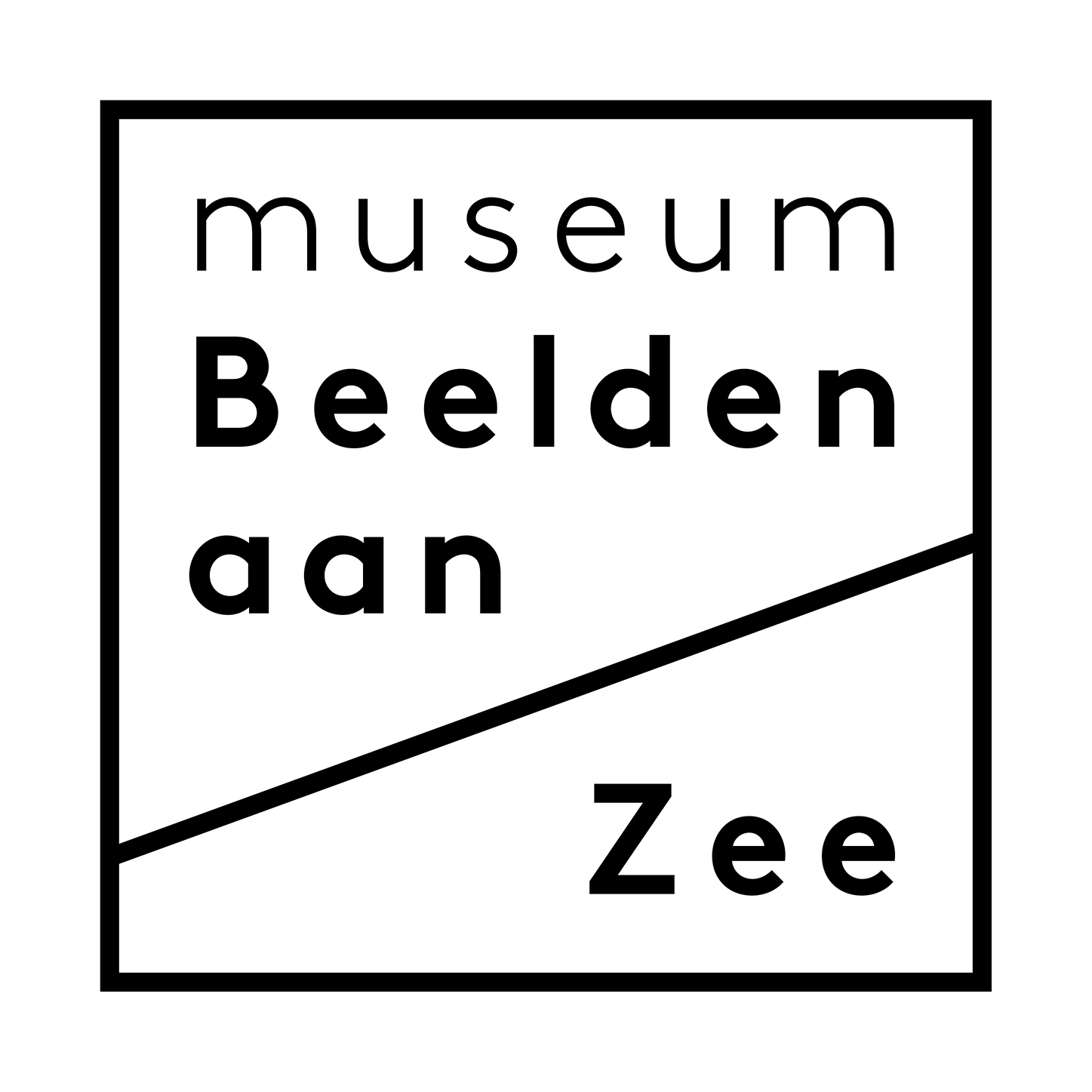 Ondergetekende meldt zich aan als lid van de Sculpture Clubmuseum Beelden aan ZeeCorrespondentieadres:Factuuradres (indien anders dan correspondentieadres) :En meldt zich aan (aankruisen wat van toepassing is):En verleent hierbij de stichting museum Beelden aan Zee machtiging tot automatische incasso van de jaarlijkse bijdrage voor het lidmaatschap Automatisch af te schrijven van (gaarne invullen):Stuur het volledig ingevulde en ondertekende formulier naar: Museum Beelden aan Zee, t.a.v. N van Dijk, Harteveltstraat 1, 2586 EL Den Haag | Of stuur het retour naar vandijk@beeldenaanzee.nlNaam: Naam partner:Adres: Postcode:  Plaats: Telefoonnummer: Mobiel nummer:E-mailadres:  Naam:    Adres: Postcode:Plaats:Telefoonnummer: E-mailadres: Als lid voor een jaar met stilzwijgende verlenging en tot wederopzegging;Als donateur van Museum Beelden aan Zee voor een periode van vijf jaar door middel van een periodieke uitkering van € 1.000,- jaarlijks (ANBI status)BankrekeningTen name vanDatumHandtekening